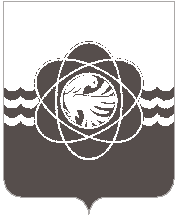 В соответствии с планом-графиком заседаний городских методических объединений дошкольных образовательных организаций с 21.05.2020 по 30.05.2020 в муниципальных бюджетных дошкольных образовательных организациях прошли заседания городских методических формирований, в которых приняли участие 108 педагогов ДОО.                                                     На основании решений заседаний городских методических формирований педагогов дошкольных образовательных организаций, в целях совершенствования педагогического мастерства, Комитет по образованию рекомендует:	Музыкальным руководителям:- одобрить опыт работы Кравцовой Н.В., музыкального руководителя «МБДОУ «Детский сад «Ивушка г. Десногорска, по теме «Музыка как средство воспитания нравственно-патриотического воспитания дошкольников»;- продолжать работу по нравственно-патриотическому воспитанию дошкольников через музыку.Воспитателям старших групп:- рекомендовать к использованию в работе проект, представленный  Куземиной Т.А., воспитателем МБДОУ «Детский сад «Ласточка» г. Десногорска, по теме: «9 Мая»;- использовать в педагогической практике опыт работы Андреевой И.А., воспитателя МБДОУ «Детский сад «Дюймовочка» г. Десногорск, по теме: «Формирование основ патриотического воспитания у детей дошкольного возраста»;- принять к сведению и использовать в работе консультацию Груздовой Н.М., воспитателя МБДОУ «Детский сад «Аленка» г. Десногорска, по теме: «Мир вокруг нас»;- распространить среди педагогов ДОО памятку, разработанную Сидоренковой С.С., воспитателем МБДОУ «Детский сад «Ивушка» г. Десногорска, по теме: «Патриотическое воспитание дошкольников»;- принять к сведению  опыт работы Байбариной Н.Н., воспитателя МБДОУ «Детский сад «Дюймовочка» г. Десногорск, по теме: «Кружок «Чудесная избушка».	Воспитателям младших и средних групп:- принять к сведению и использовать в педагогической практике сообщение Романовой А.А., воспитателя МБДОУ «Детский сад «Чебурашка» г. Десногорска, по теме: «Воспитание нравственных качеств детей посредством русских народных сказок»;- одобрить и принять к сведению опыт работы Точиловой О.Е.,  воспитателя МБДОУ «Детский сад «Ласточка» г. Десногорска, по теме: «Семья. Дом в котором я живу»;- рекомендовать использовать в педагогической практике опыт работы Устюговой О.Г., воспитателя МБДОУ «Детский сад «Ласточка» г. Десногорска, по теме: «Приобщение дошкольников к истокам русской народной культуры».Педагогам-психологам и социальным педагогам:- принять к сведению и использовать в практике информацию  Балаганской О.А., педагога - психолога МБДОУ «Детский сад «Дюймовочка» г. Десногорск,  по теме: «Значение инновационной деятельности в дошкольном учреждении»;- принять к сведению доклад Федуновой В.Д., социального педагога МБДОУ «Детский сад «Ивушка» г. Десногорска, по теме: «Критерии эффективного использования различных форм работы с родителями в воспитании и развитии личности ребенка»;Воспитателям подготовительных групп:- одобрить и принять к сведению проект  Трошкиной Г.А. и Казачинской А.П., воспитателей МБДОУ д/с «Лесная сказка», по теме: «Все работы хороши»;- рекомендовать к использованию в работе презентацию  Казачинской А.П., воспитателя МБДОУ д/с «Лесная сказка», по теме: «есть такая профессия Родину защищать».Инструкторам по физической культуре:- рекомендовать использовать в педагогической практике опыт работы Скорогудаевой С.И., инструктора по физической культуре МБДОУ «Детский сад «Чебурашка» г. Десногорска,  по теме: «Здравствуй, спорт!»;- одобрить и принять к сведению консультацию Пучниной В.П. инструктора по физической культуре МБДОУ «Детский сад «Аленка»» г. Десногорска, по теме: «Гимнастика для профилактики плоскостопия».Учителям – логопедам:- одобрить и принять к сведению сообщение Полазинцевой И.Д., учителя – логопеда МБДОУ «Детский сад «Мишутка» г. Десногорска, по теме: «Инновационные методы работы в коррекции ринолалии»;- одобрить и принять к сведению сообщение Прокофьевой А.О., учителя – логопеда МБДОУ «Детский сад «Теремок» г. Десногорска, по теме: «Расстройства голоса при ринолалии и методы их коррекции»- продолжать знакомство с новинками коррекционной литературы;- разместить на сайте Комитета по образованию материалы, предоставленные участниками методического объединения.Председатель Комитета								        Т.В. ТокареваН.В.Немнонова7-44-07от__________________№ ____на № ________ от __________Руководителям ДОО